1.Ime in priimekDelovni zvezek zaPostani MojsterSvojega ZdravjaBisernica Consulting, Neja Zupan s.p.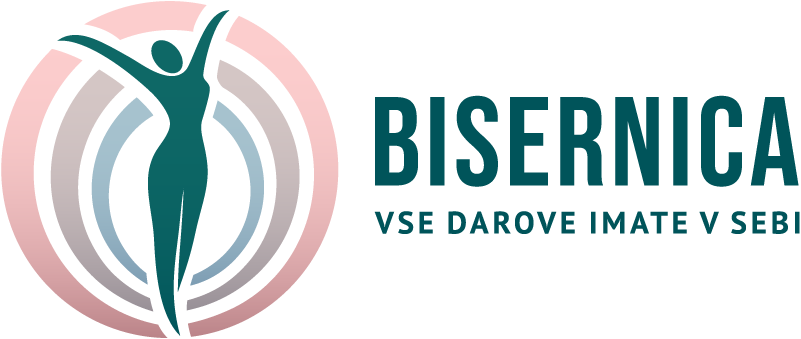 Če imate kakršnakoli vprašanja v zvezi z izpolnjevanjem delovnega zvezka, pa se lahko obrnete na vašo inštruktorico / vašega inštruktorja. Ime in priimek vaše inštruktorice / vašega inštruktorjaNaziv in naslov izobraževalne organizacijeTelefonEmail Vnesi svoje podatke:Ime in priimek Naslov TelefonEmailVprašaj sošolke/sošolce za dovoljenje, da vneseš njihove podatke v delovni zvezek.Ime in priimek Naslov TelefonEmailIme in priimek Naslov TelefonEmailIme in priimek Naslov TelefonEmailIme in priimek Naslov TelefonEmailIme in priimek Naslov TelefonEmailIme in priimek Naslov TelefonEmailIme in priimek Naslov TelefonEmailIme in priimek Naslov TelefonEmailIme in priimek Naslov TelefonEmailIme in priimek Naslov TelefonEmailIme in priimek Naslov TelefonEmailIme in priimek Naslov TelefonEmailIme in priimek Naslov TelefonEmailIme in priimek Naslov TelefonEmailMoja pot razvojaZakaj sem prišel/prišla na seminar?Kaj sem želel/a dobiti na seminar?Kako se počutim zdaj? kakšni so moji občutki?Kako sem rešila pomisleke v zvezi s seminarjem?Moja razmišljanja v zvezi seminarjem.Datum: 		 Podpis: 					 Jutranja kavicaNariši kje pritiskaš točke. Pare točk označi vsako s svojo barvo in napiši kaj povezujejo.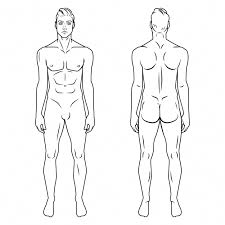 Opiši kaj prinese izvajanje iVitalis vaje jutranja kavica, kakšne so koristi vaje.Opiši tehnike in rezultate tehnik na sebiJutranja kavicaSprostitev stresaPodprite tok krviSpodbujanje toka limfeMeridiani vaši energijski kanaliSprostite stresDatum:Problem (če je bil prisoten) oziroma stanje pred tehnikoUporabljena tehnika, kaj se je med izvajanjem tehnike dogajalo:Kako si se počutil po uravnovešanju? Kaj sem čutil/a?Datum:Problem (če je bil prisoten) oziroma stanje pred tehnikoUporabljena tehnika, kaj se je med izvajanjem tehnike dogajalo:Kako si se počutil po uravnovešanju? Kaj sem čutil/a?Datum:Problem (če je bil prisoten) oziroma stanje pred tehnikoUporabljena tehnika, kaj se je med izvajanjem tehnike dogajalo:Kako si se počutil po uravnovešanju? Kaj sem čutil/a?Datum:Problem (če je bil prisoten) oziroma stanje pred tehnikoUporabljena tehnika, kaj se je med izvajanjem tehnike dogajalo:Kako si se počutil po uravnovešanju? Kaj sem čutil/a?Datum:Problem (če je bil prisoten) oziroma stanje pred tehnikoUporabljena tehnika, kaj se je med izvajanjem tehnike dogajalo:Kako si se počutil po uravnovešanju? Kaj sem čutil/a?Datum:Problem (če je bil prisoten) oziroma stanje pred tehnikoUporabljena tehnika, kaj se je med izvajanjem tehnike dogajalo:Kako si se počutil po uravnovešanju? Kaj sem čutil/a?Datum:Problem (če je bil prisoten) oziroma stanje pred tehnikoUporabljena tehnika, kaj se je med izvajanjem tehnike dogajalo:Kako si se počutil po uravnovešanju? Kaj sem čutil/a?Datum:Problem (če je bil prisoten) oziroma stanje pred tehnikoUporabljena tehnika, kaj se je med izvajanjem tehnike dogajalo:Kako si se počutil po uravnovešanju? Kaj sem čutil/a?Datum:Problem (če je bil prisoten) oziroma stanje pred tehnikoUporabljena tehnika, kaj se je med izvajanjem tehnike dogajalo:Kako si se počutil po uravnovešanju? Kaj sem čutil/a?Datum:Problem (če je bil prisoten) oziroma stanje pred tehnikoUporabljena tehnika, kaj se je med izvajanjem tehnike dogajalo:Kako si se počutil po uravnovešanju? Kaj sem čutil/a?Datum:Problem (če je bil prisoten) oziroma stanje pred tehnikoUporabljena tehnika, kaj se je med izvajanjem tehnike dogajalo:Kako si se počutil po uravnovešanju? Kaj sem čutil/a?Datum:Problem (če je bil prisoten) oziroma stanje pred tehnikoUporabljena tehnika, kaj se je med izvajanjem tehnike dogajalo:Kako si se počutil po uravnovešanju? Kaj sem čutil/a?Datum:Problem (če je bil prisoten) oziroma stanje pred tehnikoUporabljena tehnika, kaj se je med izvajanjem tehnike dogajalo:Kako si se počutil po uravnovešanju? Kaj sem čutil/a?Datum:Problem (če je bil prisoten) oziroma stanje pred tehnikoUporabljena tehnika, kaj se je med izvajanjem tehnike dogajalo:Kako si se počutil po uravnovešanju? Kaj sem čutil/a?15 znakov zdravjaTrigerji bolezenskih stanjharmoniziranoPotrebna harmonizacijaŽe v harmonijiPotrebna večja pozornost